Памятка для учащихся    по подготовке к экзаменам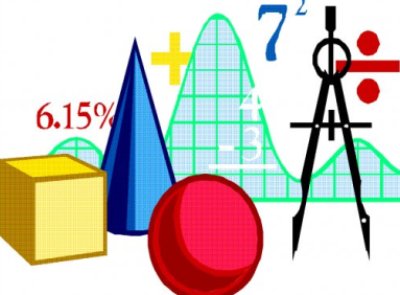 1. Готовясь к экзаменам, помни, что все,     к  чему ты прилагаешь усилия, ты делаешь для себя.2. Намечай план работы на день и старайся его обязательно выполнить.3. Для лучшего запоминания учебного материала рисуй схемы, пиши конспекты.4. Обязательно посещай консультации, готовь к ним вопросы учителю по существу.5. Во время консультаций по подготовке к экзаменам не стесняйся задавать вопросы учителю, если тебе что - то непонятно.6. Относись к экзамену положительно. Думай только о тех задачах, которые необходимо решить, а не о том, как ты к ним относишься.7. Верь в себя и свои способности! Но не забывай, что хорошая подготовка необходима всегда! В день экзамена1. Приходи на экзамен  в назначенное время! Ожидание более утомительно для нервной системы, чем сам экзамен.2. Перед входом в аудиторию скажи себе: «Я СПОКОЕН! Я СОВЕРШЕННО СПОКОЕН!». Смело входи в аудиторию, с уверенностью, что все получится.3. Будь внимателен при заполнении бланков.4. Читай задания до конца. Вникни в содержание поставленного вопроса.5. Обязательно оставь время для проверки.